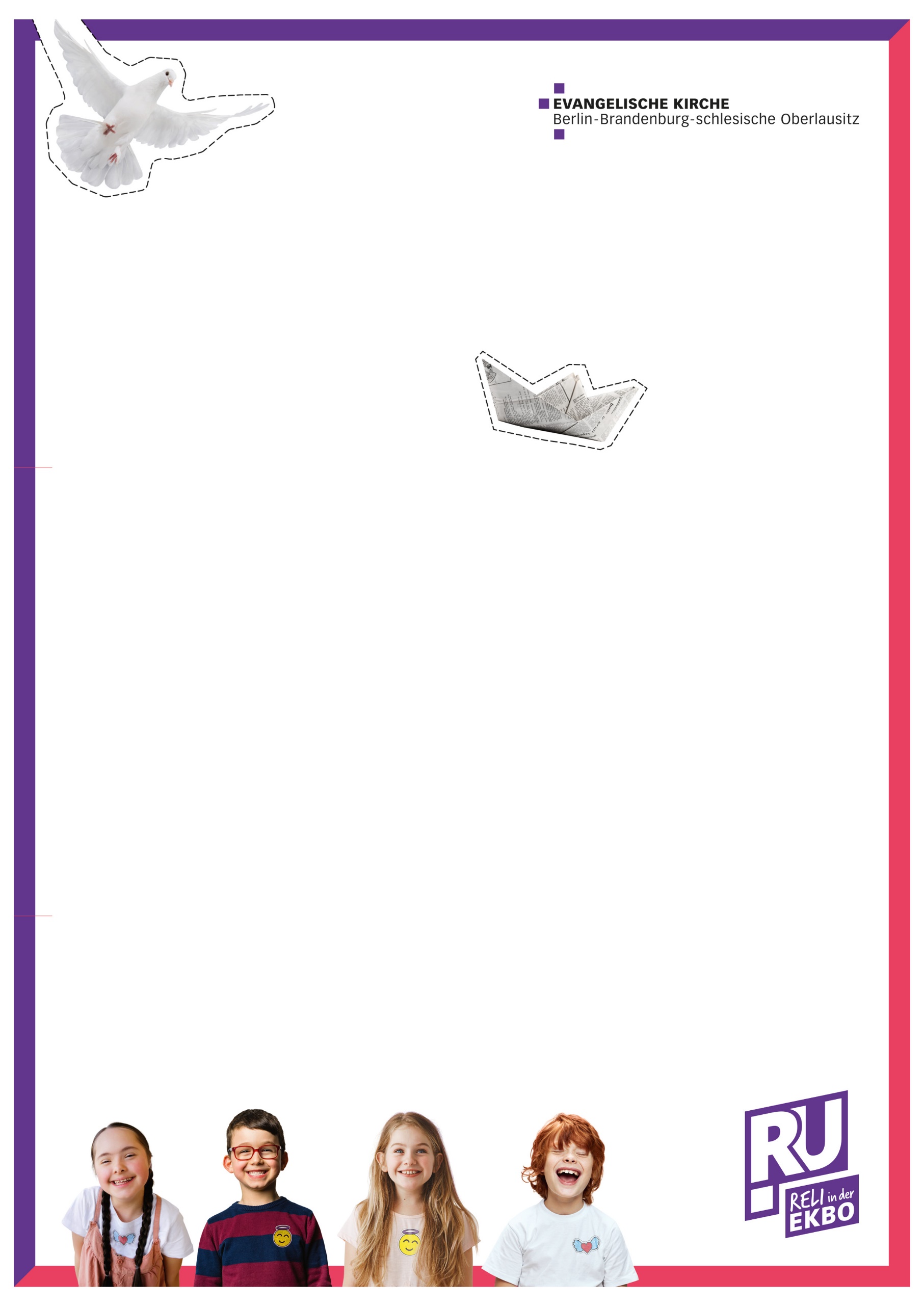 Evangelische Kirche Berlin-Brandenburg-schlesische Oberlausitz Konsistorium · Postfach (Absender Noto Sans Regular 7pt*Empfängeradresse in Noto Sans Regular 10 pt* Betreff in Noto Sans Bold 12pt*Dr. Christoph Vogel Oberkonsistorialrat 
Abteilung für Aus- und Fort- bildung, Religionsunterricht, Theologisches PrüfungsamtEvangelische Kirche Berlin-Brandenburg- schlesische Oberlausitz KonsistoriumGeorgenkirchstraße 69/7010249 Berlin Absender 7ptDatum 7pt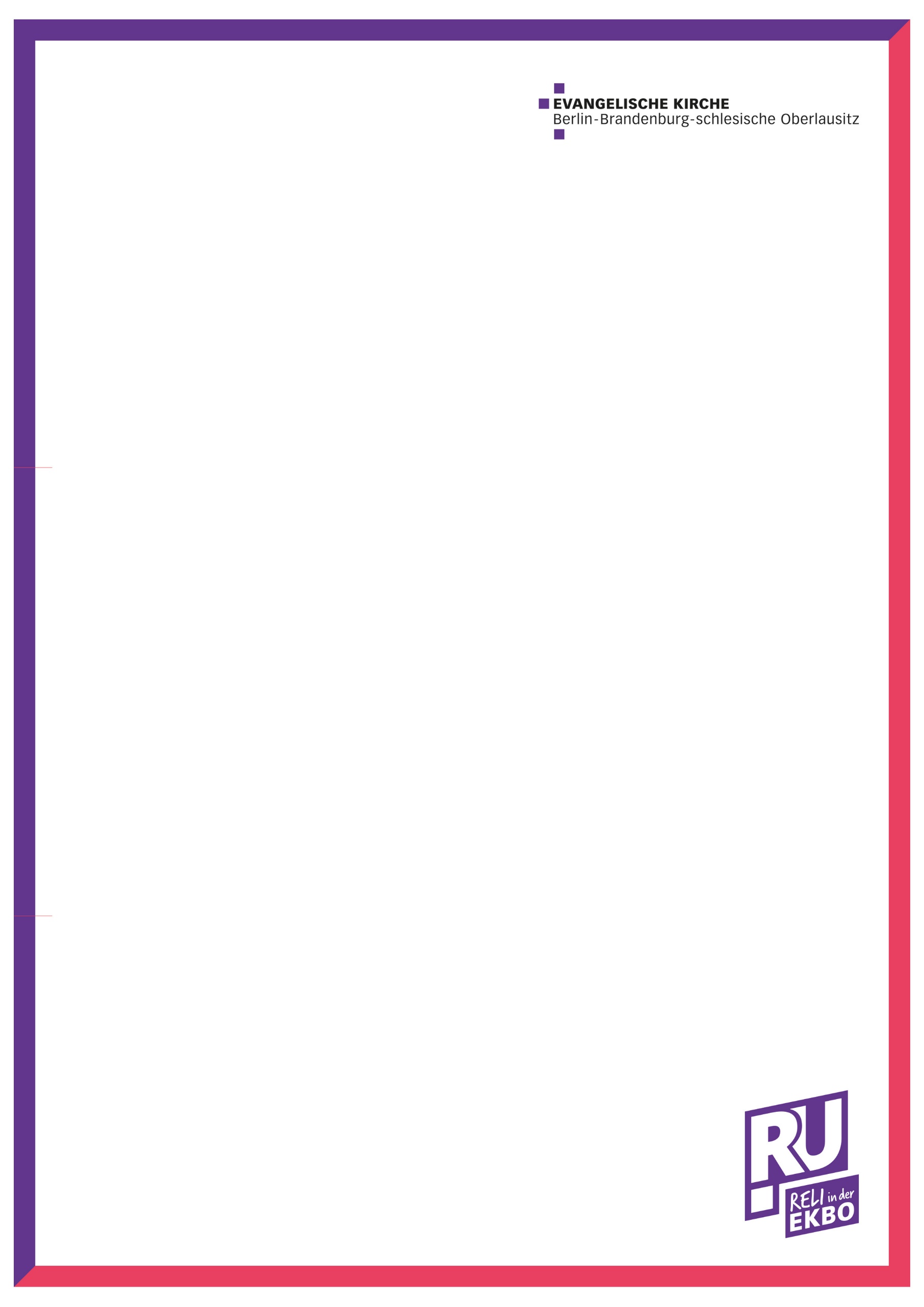 Evangelische Kirche Berlin-Brandenburg-schlesische Oberlausitz Konsistorium · Postfach (Absender Noto Sans Regular 7p*t)Empfängeradresse in Noto Sans Regular 10 pt*Betreff in Noto Sans Bold 12pt*Dr. Christoph Vogel Oberkonsistorialrat 
Abteilung für Aus- und Fort- bildung, Religionsunterricht, Theologisches PrüfungsamtEvangelische Kirche Berlin-Brandenburg- schlesische Oberlausitz KonsistoriumGeorgenkirchstraße 69/7010249 Berlin Absender 7ptDatum 7pt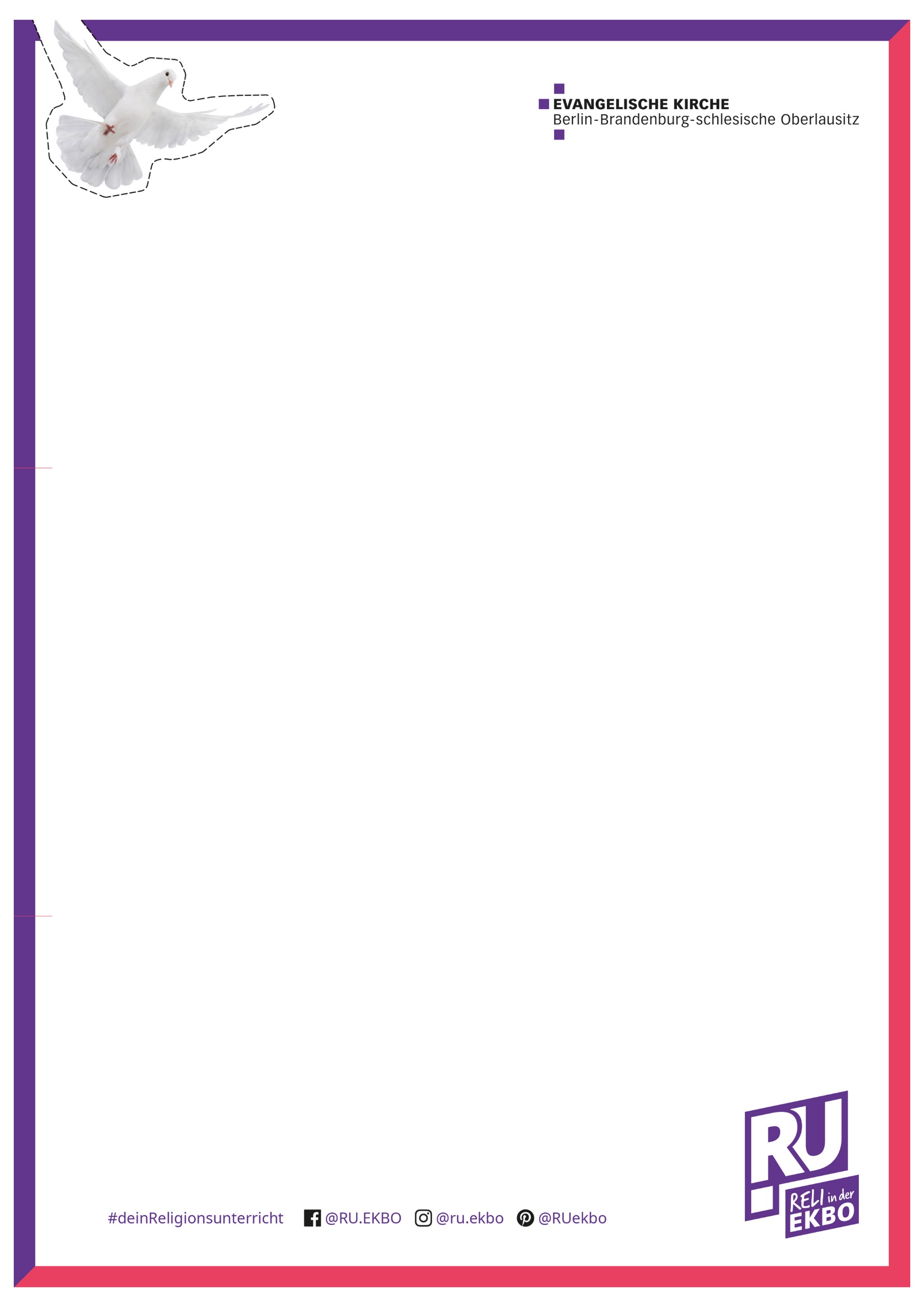 Vorlage Seite 2Vorlage Seite 2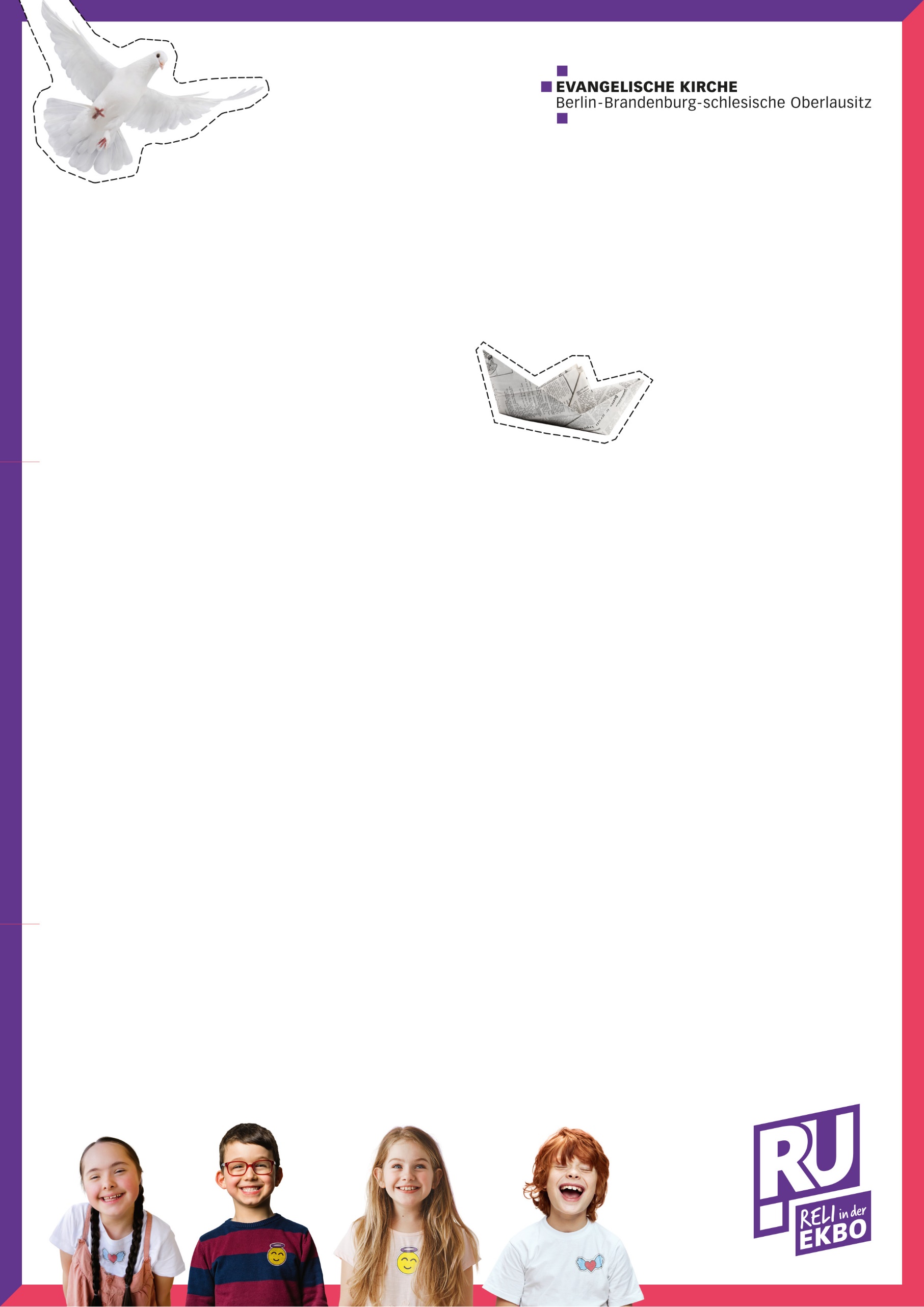 